EMA A KOUZELNÁ KNIHAZatím jsem četla, že Ema žije v domově pro opuštěné děti. Jsou tam jen dívky a stará se o ně paní, které říkají Slečna. Dívky chodí jen na zahradu. Každá dívka může jít úplně sama na jeden den ven do města, když má desáté narozeniny. Ema vidí víly a nikdo jiný je nevidí. V poslední kapitole našla před dveřmi Slečna miminko. 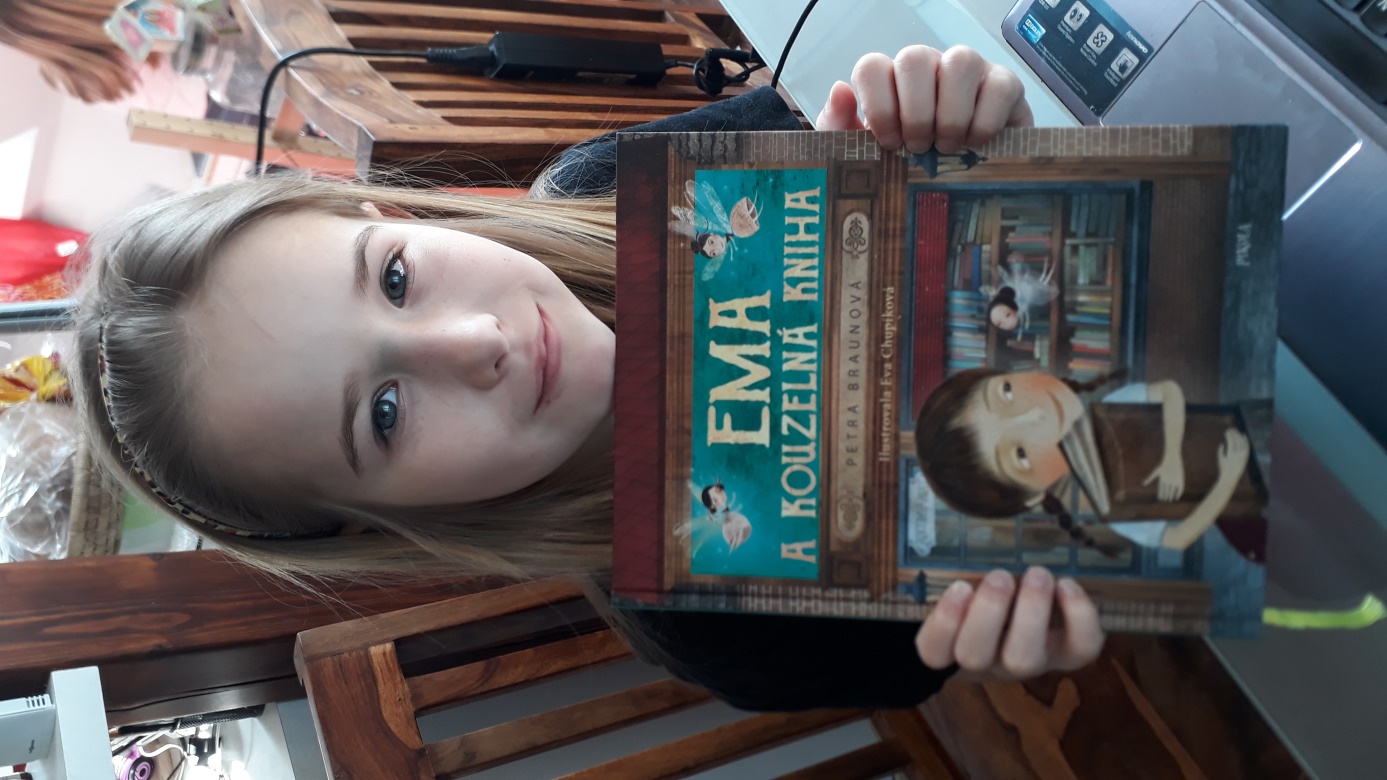 